Приложение 4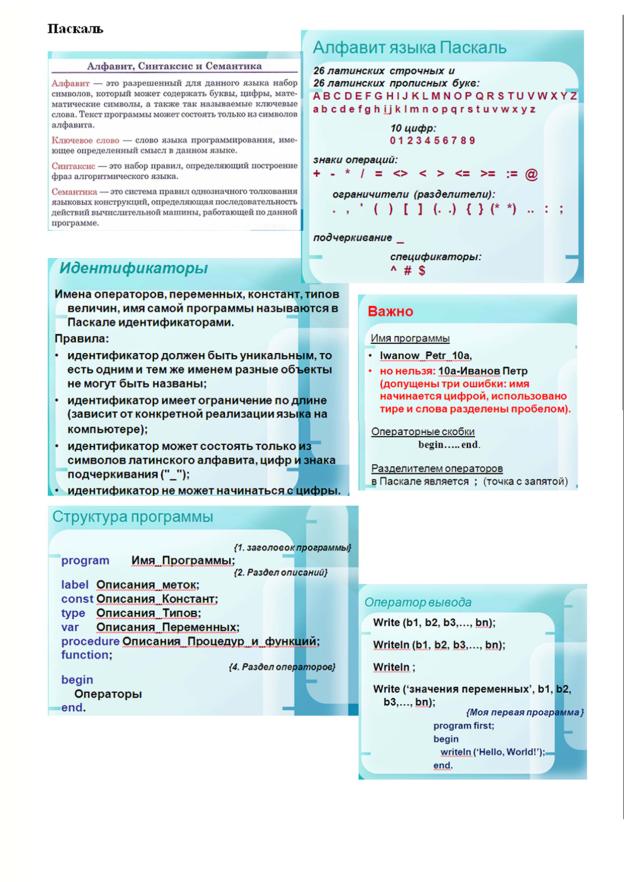 